Multiply – Discipleship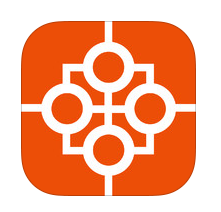 Lesson 3: Snapshot of the Discipleship Processadapted from Francis Chan’s Multiply: Disciples making DisciplesReview:We must proclaim with our lips that Christ is Lord (Romans 10:9)We must prove with our life that Christ is our Lord (Luke 6:46; 1 Corinthians 6:19-20)We must purpose to love God and love others (Matthew 22:37-40)Loving God is not based on sight (1 Peter 1:8)Loving God is shown by our obedience (John 14:15)Loving God is shown in our love for others (1 John 4:20)We must ponder the loss (Luke 14:25-33; Philippians 3:8)Last Week’s Journaling Questions:Q3 Evaluate your approach to following Jesus. Would you say that you view Jesus as your Lord, Master, and Owner? Why or why not?Q4 As you look at your life, how would you say that your love for God is shown in your actions? (If you’re having trouble coming up with an answer, take some time to think through some changes you may need to make in your lifestyle.)Q5 If you choose to obey Jesus’s call to follow, what might it cost you? (Avoid being vague. If following Jesus would cost you specific possessions, comforts, or relationships, list them below.)Q6 What might hold you back from following Jesus at this point? Are you willing to let go of these things if necessary?Q7 Before you end this session, spend some time in prayer. Ask God to work in your heart and prepare you for what is ahead. You don’t need to have all the answers or know specifically how God will use you. He simply calls you to follow wherever He might lead. As you pray, be honest about your doubts, hesitations, and fears. Ask Him to give you the strength to proceed and follow Him no matter what the cost. In other words, place your faith in Him.Lesson Outline:The Extent of the Discipleship Process (Matthew 28:18–20; Philippians 1:6)The Enemies of the Discipleship Process (John 15:18–20)The Equipping for the Discipleship Process (Ephesians 4:11–16)The Excuses used to avoid the Discipleship Process (Luke 9:57–62)The Encouragement needed in the Discipleship Process (Hebrews 10:24-25)Questions for Journaling:Q1	Stop for a minute and read Matthew 28. Try to place yourself in the disciples’ shoes as they	witnessed these things and heard these words from Jesus. How do you think you would have	reacted?Q2	Assess your church experience in light of Jesus’s command to make disciples. Would you say	that your church is characterized by disciple making? Why or why not?Q3	Have you identified yourself with Jesus through being baptized? If so, why do you think this was	an important step for you to take? If not, what is holding you back from being baptized?Q4	Would you say that you’re ready to commit yourself to studying the Scriptures and investing in	the people around you? Why or why not?Q5	What excuses tend to keep you from following Jesus’s command to make disciples? What do	you need to do in order to move past these excuses?Q6	Whom has God placed in your life right now that you can begin making into a disciple of Jesus	Christ?Q7	Whom has God placed in your life for you to partner with in making disciples?Q8	Spend some time praying that God will make you into a committed and effective disciple maker.	Confess any feelings of unpreparedness and insecurity. Ask Him to empower you for the	ministry He is calling you to. Ask Him to lead you to the right people to partner with and the	right people to begin discipling.